OBAVIJESTPoštovani korisnici vodnih usluga,u skladu s Zaključkom o dodatnim mjerama zaštite od korona virusa, Vode Pisarovina d.o.o. će s ciljem suzbijanja širenja virusa COVID-19 (koronavirusa), od ponedjeljka 16. ožujka 2020. godine privremeno ograničiti rad sa strankama.Korisnici i poslovni partneri se pozivaju da svu komunikaciju s trgovačkim društvom Vode Pisarovina d.o.o. obavljaju telefonski ili preko elektronske pošte.Broj telefona:01/6292-257 – računovodstvo i informacije o potrošnji vode099/331-9103- vodoinstalater, intervencije i kvaroviAdrese elektroničke pošte;ana.novotny@pisarovina.hr - direktorbarbara.mrvac@pisarovina.hr – računovodstvonikola.golojuh@pisarovina.hr – rukovoditelj vodoopskrbakatarina.stepusin@pisarovina.hr – računi za voduVode Pisarovina  d.o.o. će osigurati nesmetanu komunikaciju svim navedenim kanalima kako bi korisnici ostvarili svoja prava, dobili potrebne informacije ili ispunili svoje obveze bez potrebe izravnog dolaska u prostorije trgovačkog društva.                                                                             Ana Novotny dipl.ing.građ.                                                                             ......................................                                                                            direktor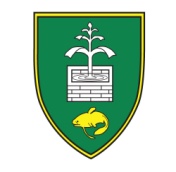 Vode Pisarovina  d.o.o.Skupljanje,pročišćavanje i opskrba vodomTrg hrvatskih velikana 110 451 Pisarovina01/6292-257